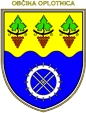 OBČINA OPLOTNICA O b č i n s k a    u p r a v aGoriška cesta 4, 2317 OPLOTNICAŠtevilka:081-1/2018-4Datum: 14.2.2018JAVNI POZIV ZA ZBIRANJE PONUDBObčina oplotnica objavlja javni poziv za izbiro gostinske ponudbe na osrednji prireditvi ob 20. jubilejnem občinskem prazniku Občine Oplotnica, ki bo v nedeljo 27.5.2018 od 16. do 22. ure na ploščadi grajskega kompleksa v Oplotnici.Ponudnik mora izpolnjevati naslednje pogoje:da ima registrirano gostinsko dejavnostda ima primerno lastno opremo za izvajanje gostinske ponudbe (točilni pult, stole – klopi, mize,….)da ima sedež podjetja v občini Oplotnicada ima zagotovljeno ustrezno delovno silo za postrežboda ima urejeno zbiranje odpadkovIzbran bo tisti prijavljeni ponudnik, ki bo izpolnjeval vse pogoje iz poziva. Prednost pri izbiri ima tisti ponudnik, ki prejšnje leto ni bil ponudnik gostinskih storitev na prireditvi občinskega praznika.Prostor kjer se bo vršila gostinska ponudba določi občina. Izbran ponudnik je za uporabo prostora občini dolžan plačati  300,00 EUR (neto cena).  Rok za oddajo ponudbe: do 26.4.2018.Ponudba se lahko odda osebno v tajništvu občine, po pošti  ali se pošlje na e-naslov: irenac@oplotnica.si.Informacije: alesh@oplotnica.si, tel. št. 02 845 09 02.Irena Cehtl, svetovalka                                                                               Direktor Občinske uprave:                                                                                         Aleš Hrentel.: 02/845-09-00, faks.: 02/845-09-09, e-mail: obcina@oplotnica.si